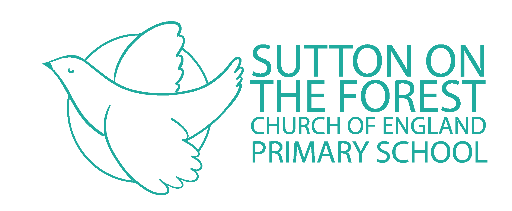 SUTTON-ON-THE-FOREST CE PRIMARY SCHOOLCLASSROOM TEACHER JOB DESCRPTIONThe appointment is subject to current conditions of employment for Pre/Post Threshold teachers contained in the School Teachers’ Pay and Conditions Document, the 1998 School Standards and Framework Act, the required standards for Qualified Teacher Status and other current legislation.This job description may be amended at any time following discussion between the Headteacher and member of staff, and will be reviewed annually.General Description of the PostTo carry out the following professional duties of a teacher as circumstances may require and in accordance with the school’s policies under the direction of the Headteacher.Pupil ProgressIdentifying clear teaching objectives and specifying how they will be taught and assessed;Setting appropriate and demanding expectations for all children;Setting clear targets, building on prior attainment;Assess how well learning objectives have been achieved and use them to improve specific aspects of training;Mark and monitor pupils’ work (including homework) and set targets for progress;Assess and record pupils’ progress systematically and keep records to check work is understood and completed, monitor strengths and weaknesses, inform planning and recognise the level at which the pupil is achieving.Professional PracticeProvide clear structures for lessons maintaining pace, motivation and challenge;Make effective use of assessment and ensure coverage of The National Curriculum;Ensure effective teaching and best use of available time;Monitor and intervene to ensure sound learning and discipline;Use a variety of teaching methods to:Match approach to content, structure information, present a set of key ideas and use appropriate vocabulary;Use effective questioning, listen carefully to pupils, give attention to errors and misconceptions;Select appropriate learning resources and develop study skills through library, Computing and other resources;Ensure pupils acquire and consolidate knowledge, skills and understanding appropriate to the subject taught;Identifying groups of children (for example SEND or higher ability pupils) and provide effective evidence for reports as necessary;Evaluate their own teaching critically to improve effectiveness;Prepare and present informative reports to parents;Establish effective working relationships and set a good example through their presentation and personal professional conduct;Ensure services are delivered in accordance with the aims of the Equality Policy Statement.School Ethos and PrioritiesOperate at all times within stated policies and practices of the school;Contribute to the corporate life of the school through effective participation in meetings and management systems necessary to co-ordinate the management of the school;Take responsibility for their own professional development and duties in relation to policies and practices;Liaise effectively with parents and governors;Take on any additional responsibilities which might from time to time be determined including extra-curricular activities (e.g. clubs etc);To attend acts of worship and teach Religious Education as required by the Headteacher; To contribute to the ethos of the school;Contribute to the curriculum of the school through leadership of subject areas (unless an NQT);Comply with the requirements of Health & Safety legislation.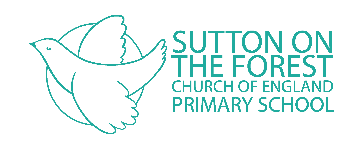 SUTTON-ON-THE-FOREST CE PRIMARY SCHOOLPerson Specification and Selection CriteriaWeightingSelection MethodQualificationsEssentialQTS PrimaryUnderstanding of current safeguarding legislation and a commitment to implementing these in schoolApplication Form, certificates and InterviewQualificationsDesirableGood academic standards in public examinationsApplication Form, certificates and InterviewExperienceEssentialExperience of working within Early Years     Good working knowledge of the Early Years Framework     Good knowledge of the National CurriculumEvidence of good/outstanding teachingApplication Form and InterviewExperienceDesirableExperience of working in small schools Experience of leading TAs within a classExperience of SEN pupilsProven experience/ examples of leading innovative work in a school Experience of subject leadership – please state strengths in your letter Understanding of school inspection processApplication Form and InterviewKnowledgeEssentialKnowledge of the Primary National Curriculum, standards and assessmentClear understanding of how children learn and awareness of effective teaching strategies for personalised learningApplication Form and interviewKnowledgeDesirableKnowledge and experience of applying IT across the curriculum to aid teaching and learning Application Form and interviewSkills & AbilitiesEssentialHigh expectations and standardsRigorous and systematic planning skillsExcellent organisational skillsAbility to make use of appropriate data to analyse the performance of pupils and set targets.Innovative, creative and imaginativeExcellent communicatorAbility to motivate and inspire good behaviour management skills and effective strategiesOpen minded, reflective practitionerChild centred visionAbility to foster caring and positive Christian ethosEffective strategies for building relationships with parents and other members of the wider school communityInterview ReferencesPersonal qualitiesEssentialSensitivity and empathyGood listenerHigh motivation and commitment Respecting confidentialityGood organisational skills Willing to learn and commitment to continuing professional developmentCreativityAbility to work closely as part of a team – sense of humour and resilienceInterviewPersonal qualitiesDesirableSelf evaluation skillsInterviewOtherEssentialWilling to participate in the wider life of the schoolInterviewOtherDesirableInterview